R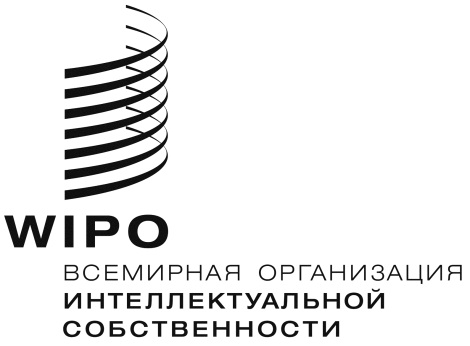 A/59/3 Rev.Оригинал:  английскийдата:  19 сентября 2019 г.Ассамблеи государств – членов ВОИСПятьдесят девятая серия заседаний 
Женева, 30 сентября – 9 октября 2019 г.ДОПУСК НАБЛЮДАТЕЛЕЙдокумент подготовлен Секретариатом	Перечень наблюдателей, допущенных к участию в пятьдесят девятой серии заседаний Ассамблей государств – членов Всемирной организации интеллектуальной собственности (ВОИС) и Союзов, административные функции которых выполняет ВОИС (Ассамблеи ВОИС), содержится в документе A/59/INF/1 Rev. 	Наблюдатель, допущенный к участию в заседаниях Ассамблей, также приглашается к участию в аналогичном качестве в заседаниях комитетов, рабочих групп или других вспомогательных органов Ассамблей, если их тематика представляет прямой интерес для этого наблюдателя.	В последний раз решения о допуске наблюдателей к участию в заседаниях Ассамблей принимались на пятьдесят восьмой серии заседаний Ассамблей государств –членов ВОИС, проходившей с 24 сентября по 2 октября 2018 г. (документ A/58/11, пункты 22–24).	С тех пор к Генеральному директору поступили ходатайства от следующих организаций, в которых содержится просьба допустить их к участию в работе Ассамблей в качестве наблюдателей и требуемая в этом случае информация:МЕЖДУНАРОДНЫЕ НЕПРАВИТЕЛЬСТВЕННЫЕ ОРГАНИЗАЦИИ (НПО)Консорциум общих продовольственных наименований (CCFN);Международная ассоциация производителей непатентованных лекарственных препаратов и биоаналогов (IGBA); иИнститут Knowmad.НАЦИОНАЛЬНЫЕ НЕПРАВИТЕЛЬСТВЕННЫЕ ОРГАНИЗАЦИИ (НПО)Общество лицензирования авторских прав и сбора роялти (ALCS);Группа охраны брендов – Ливан (BPG);Фонд деятелей искусства «Друзья автора» (FCF);Ассоциация владельцев прав ИС Мьянмы (MIPPA); Фонд защиты прав коренных жителей Америки (NARF);  иПрофессиональный союз вещательных организаций (RATEM).	В приложениях к настоящему документу приводятся краткие сведения по каждой из перечисленных выше организаций, в частности описание их целей, структуры и членского состава. 	Ассамблеям ВОИС, каждой в той мере, в какой это ее касается, предлагается принять решение в отношении ходатайств организаций, перечисленных в пункте 4 документа A/59/3 Rev.,
о допуске к участию в качестве наблюдателей.[Приложения следуют]СВЕДЕНИЯ о международных неправительственных организациях (на основе информации, полученной от указанных организаций)Консорциум общих продовольственных наименований (CCFN)Штаб-квартира:  CCFN был учрежден в 2012 г.;  штаб-квартира находится в Арлингтоне (Вирджиния, Соединенные Штаты Америки).Цели:  Организация была создана с целью координации и поощрения деятельности, направленной на поддержание и сохранение во всем мире использования традиционных и общепринятых наименований продуктов питания. Она призвана содействовать внедрению надлежащих моделей охраны как уже утвердившихся географических указаний, так и просто существующих наименований продуктов питания.Структура:  К руководящим органам CCFN относятся Совет директоров, который осуществляет общее руководство, управляет деятельностью Организации, распоряжается ее финансовыми средствами и имуществом и Исполнительный комитет Совета. Последний состоит из трех выборных должностных лиц CCFN, казначея и двух дополнительных членов Совета, избираемых Советом, и отвечает за повседневную деятельность Организации в соответствии с принятой Советом стратегией.Членский состав:  В состав CCFN входят 39 юридических лиц.Международная ассоциация производителей непатентованных лекарственных препаратов и биоаналогов (IGBA)Штаб-квартира:  Ассоциация IGBA была зарегистрирована в качестве корпорации согласно швейцарскому гражданскому законодательству в 2015 г.; штаб-квартира расположена в Женеве (Швейцария).Цели:  Цели IGBA заключаются, в частности, в предоставлении членам Ассоциации площадки для обмена информацией, представляющей общий интерес, мониторинге глобальных и региональных проблем, с которыми сталкиваются фармацевтические компании, занимающиеся производством непатентованных лекарственных препаратов и биоаналогов, а также оказании содействия в разработке политики, направленной на расширение доступа к безопасным, эффективным и высококачественным лекарственным препаратам. Кроме того, IGBA поддерживает использование сбалансированных механизмов защиты прав интеллектуальной собственности в целях обеспечения справедливой конкуренции.Структура:  В состав IGBA входят Генеральная ассамблея, Управляющий комитет, постоянные комитеты, Секретариат и Ревизионная комиссия. Генеральная ассамблея является высшим органом Организации и состоит из членов IGBA. Она назначает членов Управляющего комитета (директоров), которые отвечают за осуществление деятельности, направленной на достижение целей Ассоциации.Членский состав:  В состав IGBA входят 13 ассоциаций.Институт KnowmadШтаб-квартира:  Институт Knowmad был создан в 2018 г.;  штаб-квартира находится в Иоахимстале (Германия).Цели:  Цель Института Knowmad заключается в содействии развитию науки и исследований, в частности путем подготовки исследований по правам человека и участия в них, особенно в тех случаях, когда они касаются международной политики в области наркотиков, этноботаники, особых групп населения, новых технологий и устойчивого развития.Структура:  Руководящими органами Института являются Правление и Собрание акционеров, на которое возложены функции по назначению и отстранению от должности управляющих директоров.    Членский состав:  В состав Института Knowmad входят 23 индивидуальных члена.[Приложение II следует]сведения о национальных неправительственных организациях (на основе информации, полученной от указанных организаций)Общество лицензирования авторских прав и сбора роялти (ALCS)Штаб-квартира:  ALCS было основано в 1977 г.;  штаб-квартира расположена в Лондоне (Соединенное Королевство).Цели:  ALCS собирает деньги за вторичное использование произведений своих членов, например, ксерокопирование, ретрансляцию или цифровое воспроизведение, и распределяет полученные доходы между членами. Организация также проводит кампании от имени писателей, направленные на обеспечение признания и уважения их прав, включая право на справедливое вознаграждение за использование их произведений. Кроме того, ALCS информирует своих членов о последних изменениях в законодательстве об авторском праве и других вопросах, которые могут затронуть их интересы.Структура:  Основным органом ALCS является Совет директоров, состоящий из девяти человек, один из которых является исполнительным директором, на которого возложены функции руководителя и управляющего делами.Членский состав:  ALCS представляет интересы порядка 97 000 авторов, являющихся членами Общества; членами ALCS могут стать все писатели и их преемники, осуществляющие деятельность в печатном и аудиовизуальном секторах.Группа охраны брендов – Ливан (BPG)Штаб-квартира:  BPG была основана в 2003 г.; штаб-квартира расположена в Аджалтуне, Ливан.Цели:  Основная цель BPG заключается в охране прав интеллектуальной собственности и защите прав потребителей от мошенничества и противоправной конкуренции.  В этой связи BPG занимается повышением осведомленности о контрафакции и проводит исследования, посвященные различным товарам, которые потенциально могут быть предметом контрабанды, фальсификации, контрафакции и незаконной конкуренции, и соответствующим экономическим секторамСтруктура:  Органы правления BPG представлены Генеральной ассамблеей (директивный орган), Административным советом, наделенным представительскими функциями, и Целевым комитетом, занимающимся такими вопросами, как связи с общественностью и работа с государственными органами.Членский состав:  В состав BPG входит 21 юридическое лицо.Фонд деятелей искусства «Друзья автора» (FCF)Штаб-квартира:  FCF был формально учрежден в 2017 г.;  штаб-квартира расположена в Оле, штат Дельта, Нигерия.Цели:  Среди прочего деятельность FCF направлена на повышение осведомленности о правах интеллектуальной собственности, регистрацию случаев нарушения прав интеллектуальной собственности в Нигерии и информирование о правах интеллектуальной собственности путем проведения кампаний и других мероприятий. Структура:  Главным руководящим органом FCF является Попечительский совет, наделенный функциями разработки политики и управления повседневной деятельностью организации;  в Попечительский совет входит пять человек, включая Председателя и Секретаря.  Члены Совета выбираются из числа членов организации на Общем собрании с мандатом на восемь лет.Членский состав:  В настоящий момент FCF насчитывает 28 индивидуальных членов.Ассоциация владельцев прав ИС Мьянмы (MIPPA)Штаб-квартира:  MIPPA была основана в 2014 г.;  штаб-квартира расположена в Янгоне (Мьянма). Цели:  Цели MIPAA заключаются, в частности, в углублении знаний об интеллектуальной собственности в Мьянме, поощрении создания новых активов интеллектуальной собственности и осуществлении сотрудничества с организациями интеллектуальной собственности из зарубежных стран.Структура:  Руководящими органами MIPAA являются годовое общее собрание ее членов, Центральный исполнительный комитет и исполнительный комитет. Центральный исполнительный комитет состоит из 15 человек и возглавляется президентом MIPAA.Членский состав:  Ассоциация насчитывает порядка 390 индивидуальных членов.Фонд защиты прав коренных жителей Америки (NARF)Штаб-квартира:  NARF был основан в 1970 г.;  штаб-квартира расположена в Боулдере (Колорадо, Соединенные Штаты Америки).Цели:  NARF представляет собой национальный фонд правовой защиты, функционирующий исключительно в благотворительных и образовательных целях и призванный отстаивать и защищать права индейских племен, племенных организаций и отдельных представителей индейского народа Соединенных Штатов Америки. NARF преследует пять приоритетных целей:  сохранение существования племен, защита природных ресурсов племен, поощрение прав человека коренных жителей Америки, обеспечение подотчетности органов управления перед индейскими племенами и развитие права индейцев и просвещение общественности по вопросам права индейцев, их интересов и проблем. Структура:  Руководящими органами Фонда являются Совет директоров в составе 13 членов из числа коренных народов и его Исполнительный комитет, в составе которого всегда есть председатель, его заместитель и казначей.Членский состав:  NARF не является организацией, основанной на членстве.Профессиональный союз вещательных организаций (RATEM)Штаб-квартира:  RATEM был основан в 2001 г.; его штаб-квартира располагается в Стамбуле (Турция).Цели:  RATEM является организацией коллективного управления, действующей от имени организаций телерадиовещания в отношении осуществления ими смежных прав на вещание. Таким образом, цели RATEM заключаются, в частности, в охране интересов владельцев смежных прав, обеспечении управления предоставленными правами и распределении собранных пошлин среди правообладателей.Структура:  Основными руководящими органами RATEM являются Генеральная ассамблея, Совет директоров, Ревизионная комиссия, Научно-технический совет и Совет почетных членов. Совет директоров состоит как минимум из девяти членов, избираемых Генеральной ассамблеей. Интересы RATEM представляет председатель Совета директоров.Членский состав:  В состав RATEM входят 780 национальных, региональных и местных вещательных компаний, являющихся членами Союза.[Конец приложения II и документа]